Додаток 1 до Положення про громадський бюджет (бюджет участі) у місті ЧерніговіБланк-заявка пропозиції (проекту), реалізація якої відбуватиметься за рахунок коштів громадського бюджету (бюджету участі) у місті Чернігові на 201_ рік та список мешканців міста Чернігова, які підтримують цю пропозицію (проект)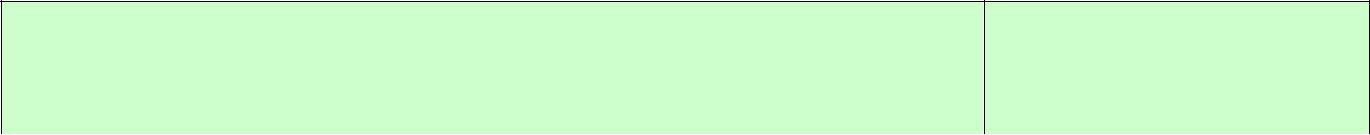 Ідентифікаційний номер проекту(вписує уповноважений робочий орган )Примітка: пункти, зазначені „*” є обов’язковими для заповнення!1.* Назва проекту (не більше 15 слів):…………………………Чарівна країна мрій………………………………..…………………………………………………………………………………...…………………………………………………………………………………………………………………..……………………………………………………………………………………………………..…………………………………………………………………………………………………..…………2.* Вид проекту (необхідне підкреслити і поставити знак „x”, який вказує сутнастьПроект буде реалізовано на території міста Чернігова (впишіть назву житлового масиву/мікрорайону):……………………………Бобровиця…………………………………………..……………3.* Адреса, назва установи/закладу, будинку:За магазином «Пам’ятники» вул. Шевченка, 284 та магазиномпо вул. Кленова, 1а, або поворот з вул. Шевченка на вул. Єременка біля  центру ландшафтного дизайну «Агатіс», або на лузі недалеко від пам’ятника.4.* Короткий опис проекту (не більше 50 слів)Дитячий майданчик, на якому було б цікаво і малюку і дитині шкільного віку. З безкоштовними атракціонами та, за бажанням, платними розвагами. З пісочницею, горкою, спортивним майданчиком та невеликою сценою для розкриття місцевих талантів.25. Опис проекту (примітка: опис проекту не повинен містити вказівки на суб’єкт, який може бути потенційним виконавцем проекту):Майданчик має бути огрожений та деякі зони під навісом від дощу. З лавками для батьків, які приведуть свою малечу. Ковзанка взимку та роллердром, на місці ковзанки, влітку, спортивний куточок та розваги для малюків.6.* Інформація стосовно доступності (результатів) проекту для мешканців міста Чернігова у разі його реалізації:(примітка: інформація щодо доступності може стосуватися, наприклад, годин роботи об’єкту, можливої плати за користування, категорії мешканців, які зможуть і які не зможуть користуватись результатами реалізації даного проекту)Майданчик має бути доступним для кожної дитини, яка мешкає в Чернігові та гостей міста, незалежно від статків батьків. Повинен вміщувати в собі як безкоштовні, так і платні, за бажанням, розваги. Доступ до майданчика з безкоштовними розвагами не повинен обмежуватись у часі, а платні розваги зробити у вихідні дні (як приклад).7. Обґрунтування необхідності реалізації проекту, а також його бенефіціари(основна мета реалізації проекту; проблема, якої воно стосується; запропоновані рішення; пояснення, чому саме це завдання повинно бути реалізоване і яким чином його реалізація вплине на подальше життя мешканців; основні групи мешканців, які зможуть користуватися результатами реалізації завдання)Метою реалізації проекту є бажання створити, посприяти у створенні і забезпеченні незабутнього дитинства. Щоб діти могли спілкуватися зі своїми однолітками, розвивати свої здібності та реалізовувати свої таланти. В нашому районі, нажаль, немає такого місця. Кожна дитина зі своїми батьками та я особисто будемо дуже вдячні за допомогу в реалізації нашої спільної мрії. Діти – це наше майбутнє. Дитинство повинно бути цікавим, різнобарвним та незабутнім.28.* Орієнтовна вартість (брутто) проекту (всі складові проекту та їх орієнтовна вартість)Орієнтовна вартістьСкладові завдання(брутто), грн1.див у додатку 1 до додатку 12.3.4.5.6.7.РАЗОМ:9.* Список з підписами щонайменше 15 громадян України, які належать до територіальної громади міста Чернігова, мають право голосу та підтримують цю пропозицію (проект) (окрім його авторів), що додається. Кожна додаткова сторінка списку повинна мати таку ж форму, за винятком позначення наступної сторінки(необхідно додати оригінал списку у паперовій формі).11.* Контактні дані авторів пропозиції (проекту), які будуть загальнодоступні, у тому числі для авторів інших пропозицій, мешканців, представників ЗМІ, з метою обміну думками, інформацією, можливих узгоджень і т.д. (необхідне підкреслити):a) висловлюю  свою  згоду  на  використання  моєї  електронної  адресsmall9@i.ua……………………………………...… для зазначених вище цілейПідпис особи, що дає згоду на використання своєї електронної адреси ….…………..б) не висловлюю згоди на використання моєї електронної адреси для зазначених вище цілей.Примітка:Контактні дані авторів пропозицій (проектів) (тільки для Чернігівської міської ради), вказуються на зворотній сторінці бланку-заявки, яка є недоступною для громадськості.12. Інші додатки (якщо стосується):a) фотографія/ї, які стосуються цього проекту, б) мапа з зазначеним місцем реалізації проекту, в) інші, суттєві для заявника проекту, які саме?……фото, які стосуються цього проекту у додатку 3 до додатку 1…….………………………………………………………………………………………………………….витрат):видатки:поточнікапітальні